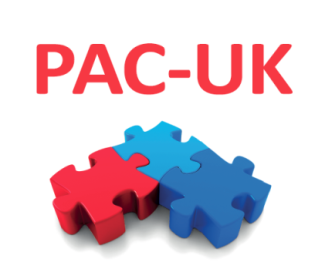 Commissioned training courses:	Commissioned bespoke training (please state content): The adopted child in school: Understanding		
and meeting children’s educational needs
 All change: Supporting adopted and 
permanently placed children with transitions
 Spending it wisely: Effective use of the Pupil
Premium Plus
Becoming adoption friendly schools: Support
on the journey
 Developing children’s executive functioning
skillsCommissioned training 
(excl. VAT + travel expenses)	Full day – one trainer
	£798
	Full day – two trainers
	£1,346
	Half day – one trainer
	£557
	Half day – two trainers
	£941Commissioned bespoke training
(excl. VAT + travel expenses)	Full day – one trainer
	£1,269
	Full day – two trainers
	£1,729
	Half day – one trainer
	£825
	Half day – two trainers
	£1,214Booking completed and agreed by (name): Date: Organisation / LA:Contact name:Job title:Address:Telephone number:Email address:Date of training:Time of training:Venue:Max. number of delegates:Training aimed at (adoptive parents, special guardians, school staff and education & social care professionals):Training equipment available at the venue:Training equipment available at the venue:Laptop: Yes                      NoProjector: Yes                      NoScreen: Yes                      NoLoudspeakers: Yes                      NoFlipchart: Yes                      NoWould you be able to print off the handouts? Yes No (an additional fee of £50 will be charged)Certificates of attendance:To be issued by the organisation which is commissioning the training (if applicable)Invoice address (if different):Purchase order number:Additional information or comments:Cancellation policy:Cancellation policy:For cancellations made with more than 28 days’ noticeNo payment is requestedFor cancellations made with less than 28 days but more than 7 days’ notice50% of the payment is requestedFor cancellations made with less than 7 days’ noticeThe full rate is requested